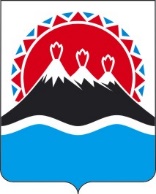 П О С Т А Н О В Л Е Н И ЕГУБЕРНАТОРА КАМЧАТСКОГО КРАЯВ соответствии с пунктом 1 части 5 статьи 33 Федерального закона 
от 24.07.2009 № 209-ФЗ «Об охоте и сохранении охотничьих ресурсов и о внесении изменений в отдельные законодательные акты Российской Федерации» и по согласованию с Министерством природных ресурсов и экологии Российской ФедерацииПОСТАНОВЛЯЮ:Утвердить квалификационные требования к руководителю исполнительного органа Камчатского края, осуществляющего переданные полномочия Российской Федерации в области охоты и сохранения охотничьих ресурсов, согласно приложению к настоящему постановлению.Признать утратившими силу:постановление Губернатора Камчатского края от 05.08.2011 № 161 
«О квалификационных требованиях к руководителю исполнительного органа государственной власти Камчатского края, осуществляющего переданные полномочия Российской Федерации в области охоты и сохранения охотничьих ресурсов»;постановление Губернатора Камчатского края от 08.05.2013 № 60 
«О внесении изменений в приложение к постановлению Губернатора Камчатского края от 05.08.2011 № 161 «О квалификационных требованиях, необходимых для исполнения должностных обязанностей руководителя Агентства лесного хозяйства и охраны животного мира Камчатского края, осуществляющего переданные полномочия Российской Федерации в области охоты и сохранения охотничьих ресурсов»;постановление Губернатора Камчатского края от 06.10.2017 № 89 
«О внесении изменений в постановление Губернатора Камчатского края от 05.08.2011 № 161 «О квалификационных требованиях, необходимых для исполнения должностных обязанностей руководителя Агентства лесного хозяйства и охраны животного мира Камчатского края, осуществляющего переданные полномочия Российской Федерации в области охоты и сохранения охотничьих ресурсов»;постановление Губернатора Камчатского края от 09.04.2018 № 27 
«О внесении изменения в приложение к постановлению Губернатора Камчатского края от 05.08.2011 № 161 «О квалификационных требованиях, необходимых для исполнения должностных обязанностей руководителя Агентства лесного хозяйства и охраны животного мира Камчатского края, осуществляющего переданные полномочия Российской Федерации в области охоты и сохранения охотничьих ресурсов»;постановление Губернатора Камчатского края от 12.05.2020 № 73 
«О внесении изменений в постановление Губернатора Камчатского края от 05.08.2011 № 161 «О квалификационных требованиях, необходимых для исполнения должностных обязанностей руководителя Агентства лесного хозяйства и охраны животного мира Камчатского края, осуществляющего переданные полномочия Российской Федерации в области охоты и сохранения охотничьих ресурсов». Настоящее постановление вступает в силу после дня его официального опубликования.Квалификационные требования к руководителю исполнительного органа Камчатского края, осуществляющего переданные полномочия Российской Федерации в области охоты и сохранения охотничьих ресурсов1. Руководитель исполнительного органа Камчатского края, осуществляющего переданные полномочия Российской Федерации в области охоты и сохранения охотничьих ресурсов (далее – исполнительный орган) должен соответствовать следующим квалификационным требованиям:наличие высшего образования не ниже уровня специалитета, магистратуры;наличие не менее четырех лет стажа государственной службы Российской Федерации или стажа работы по специальности, направлению подготовки, необходимого для замещения должности руководителя исполнительного органа; владение знаниями, необходимыми для исполнения должностных обязанностей:а) базовыми знаниями: государственного (русского) языка Российской Федерации (основных правил орфографии и пунктуации; основных лексических и грамматических норм русского языка; функционально-стилевой специфики текстов, относящихся к сфере официально-делового общения); основ Конституции Российской Федерации, Устава Камчатского края (структуры и полномочий органов, входящих в единую систему публичной власти Российской Федерации), законодательства о гражданской службе, законодательства о противодействии коррупции; положения об исполнительном органе; правил деловой этики; общих принципов служебного поведения государственных служащих; правил и норм охраны труда; техники безопасности и противопожарной защиты; основ делопроизводства и документооборота (типовой инструкции по делопроизводству в исполнительных органах Камчатского края, порядка рассмотрения обращений граждан, особенностей рассмотрения отдельных обращений граждан, в том числе направленных в электронном виде, правовых последствий, предусмотренных за нарушения требований к порядку рассмотрения обращений граждан, установленных законодательством Российской Федерации, основ работы с документами); основ информационной безопасности и защиты информации, включая: порядок работы со служебной информацией, служебной информацией ограниченного распространения, информацией с ограничительной пометкой «для служебного пользования»; меры по обеспечению безопасности информации при использовании общесистемного и прикладного программного обеспечения, требований к надежности паролей; порядок работы со служебной электронной почтой, а также правила использования личной электронной почты, служб «мгновенных» сообщений и социальных сетей, в том числе в части наличия дополнительных рисков и угроз, возникающих при использовании личных учетных записей на служебных средствах вычислительной техники (компьютерах); основные признаки электронных сообщений, содержащих вредоносные вложения или ссылки на вредоносные сайты в информационно-телекоммуникационной сети «Интернет», включая «фишинговые» письма и спам-рассылки; требования по обеспечению безопасности информации при использовании удаленного доступа к информационным ресурсам исполнительного органа с помощью информационно-телекоммуникационных сетей общего пользования (включая сеть «Интернет»), в том числе с использованием мобильных устройств; правила и ограничения подключения внешних устройств (флешнакопители, внешние жесткие диски), в особенности оборудованных приемопередающей аппаратурой (мобильные телефоны, планшеты, модемы) к служебным средствам вычислительной техники (компьютерам); понятия персональных данных, принципов и условий их обработки; мер по обеспечению безопасности персональных данных при их обработке в информационных системах; общих принципов функционирования системы электронного документооборота, включая перечень обязательных сведений о документах, используемых в целях учета и поиска документов в системах электронного документооборота;б) знаниями федерального законодательства и законодательства Камчатского края, регулирующего правоотношения в области охоты и сохранения охотничьих ресурсов: о животном мире; об охране окружающей среды; об охоте и о сохранении охотничьих ресурсов; Стратегии развития охотничьего хозяйства в Российской Федерации; о государственном контроле (надзоре) и муниципальном контроле в Российской Федерации; о федеральном государственном контроле (надзоре) в области охраны, воспроизводства и использования объектов животного мира и среды их обитания; Правил охоты; о федеральном государственном охотничьем контроле (надзоре); об административных правонарушениях; о предоставлении государственной услуги по выдаче и аннулированию охотничьего билета единого федерального образца; о предоставлении государственной услуги по выдаче разрешений на содержание и разведение охотничьих ресурсов в полувольных условиях и искусственно созданной среде обитания (кроме охотничьих ресурсов, занесенных в Красную книгу Российской Федерации), за исключением разрешений на содержание и разведение охотничьих ресурсов, находящихся на особо охраняемых природных территориях федерального значения, в полувольных условиях и искусственно созданной среде обитания; о предоставлении государственной услуги по выдаче разрешений на добычу охотничьих ресурсов, за исключением охотничьих ресурсов, находящихся на особо охраняемых природных территориях федерального значения, а также млекопитающих и птиц, занесенных в Красную книгу Российской Федерации; о предоставлении государственной услуги по установлению лимитов добычи охотничьих ресурсов и квот их добычи, за исключением таких лимитов и квот в отношении охотничьих ресурсов, находящихся на особо охраняемых природных территориях федерального значения, для Камчатского края; о предоставлении государственной услуги по выдаче разрешений на использование объектов животного мира, не отнесенных к охотничьим ресурсам, за исключением объектов животного мира, находящихся на особо охраняемых природных территориях федерального значения, а также объектов животного мира, занесенных в Красную книгу Российской Федерации;  правил использования на территории Камчатского края объектов животного мира, не отнесенных к охотничьим ресурсам, за исключением объектов животного мира, находящихся на особо охраняемых природных территориях федерального значения, а также объектов животного мира, занесенных в Красную книгу Российской Федерации; иных правовых актов Российской Федерации, Камчатского края, необходимых для исполнения должностных обязанностей;в) профессиональными знаниями: целей, задач и путей реализации государственной политики в области природопользования и охраны окружающей среды; разграничения полномочий между Российской Федерацией и органами государственной власти субъектов Российской федерации в области охоты и сохранения охотничьих ресурсов; основных направлений совершенствования нормативной правовой базы, обеспечивающих эффективное развитие охотничьего хозяйства; оснований и порядка привлечения к административной ответственности; методик расчета размера исков, предъявляемых в возмещение ущерба объектам животного мира; правил оборота служебного и гражданского оружия; принципов, методов, технологии и механизмов осуществления контроля (надзора); процедуры осуществления контрольных (надзорных) мероприятий: планирование, этапы и порядок проведения; ограничений при проведении контрольных (надзорных) мероприятий; мер, принимаемых по результатам контрольных (надзорных) мероприятий; видового состава, биологических особенностей объектов животного мира, в том числе охотничьих ресурсов, состояния среды их обитания, путей миграции, условий использования и воспроизводства; перечня ветеринарно-профилактических мероприятий по защите охотничьих ресурсов; порядка осуществления государственного мониторинга охотничьих ресурсов и среды их обитания и порядка применения его данных;владение умениями, необходимыми для исполнения должностных обязанностей:а) умениями, характеризующими профессиональные и личностные качества: мыслить стратегически (системно) (работать с разными источниками информации, с разнородными данными (статистическими, аналитическими), а также с большим объемом информации; осуществлять анализ множества взаимодействующих факторов, основываясь на неполной и (или) противоречивой информации; применять методики системного анализа; воссоздавать полную картину событий на основании отдельных фактов; формировать прогностические модели); планировать, рационально использовать служебное время и достигать результата (составлять текущие и перспективные планы достижения цели с учетом необходимых ресурсов, возможных изменений обстоятельств и влияния внешних факторов; планировать и координировать проекты от стадии инициирования до стадии завершения); ориентироваться в партнерах и ситуациях общения; соотносить средства вербального и невербального общения; проводить встречи с гражданами, представителями организаций; выступать перед коллегами (гражданами) на производственных совещаниях, семинарах и других мероприятиях; владеть ораторским искусством; использовать разнообразные тактики речевого общения; выстраивать эффективные коммуникации с широкой целевой аудиторией при разных условиях взаимодействия; подготавливать служебные письма; разрешать конфликтные ситуации; управлять изменениями (выявлять происходящие изменения и осуществлять корректировки действий в целях повышения результативности); разрабатывать рекомендации по повышению эффективности выполнения определенной работы; б) управленческими умениями: руководить подчиненными, эффективно планировать, организовывать работу и контролировать ее выполнение (осуществлять контроль: над ходом исполнения документов, проектов и решений; над эффективным использованием всех ресурсов; условий, целей, процессов коммуникации, времени, рисков, затрат и издержек; передавать профессиональные знания и умения, развивать способности подчиненных; управлять подчиненными; выявлять индивидуальные сильные и слабые стороны, потребности в развитии, происходящие изменения в целях повышения результативности работы; выстраивать связи между персональным развитием, целями и задачами, стоящими перед возглавляемым государственным органом; своевременно выявлять и предупреждать проблемные ситуации, которые могут привести к конфликту между членами команды; осуществлять кадровый анализ и планирование с учетом организационных целей, бюджетных ограничений и потребности в кадрах); оперативно принимать и реализовывать управленческие решения;в) профессионально-функциональными умениями: организовывать и проводить мероприятия по профилактике нарушений обязательных требований в сфере охотничьего хозяйства и мероприятий по контролю; применять законодательство об административных правонарушениях при осуществлении государственного охотничьего контроля (надзора); оформлять материалы об административных правонарушениях; применять нормативные правовые акты в сфере охотничьего хозяйства и подготавливать соответствующие проекты правовых актов, служебных документов; обобщать передовой практический опыт в сфере охотничьего хозяйства и внедрять его в практику; использовать программно-целевые методы управления в сфере охотничьего хозяйства; г) умениями в области информационно-коммуникационных технологий: корректно и своевременно реагировать на получение электронных сообщений, содержащих вредоносные вложения или ссылки на вредоносные сайты в информационно-телекоммуникационной сети «Интернет», включая «фишинговые» письма и спам-рассылки; применять персональный компьютер (оперативно осуществлять поиск необходимой информации, в том числе с использованием информационно-телекоммуникационной сети «Интернет»; работать со справочными нормативно-правовыми базами, а также государственной системой правовой информации «Официальный интернет-портал правовой информации»; создавать, отправлять и получать электронные сообщения с помощью служебной электронной почты или иных ведомственных систем обмена электронными сообщениями, включая работу с вложениями; работать с текстовыми документами, электронными таблицами и презентациями, включая их создание, редактирование и форматирование, сохранение и печать; работать с общими сетевыми ресурсами (сетевыми дисками, папками). 2. Квалификационное требование о наличии высшего образования не ниже уровня специалитета, магистратуры не применяется к руководителю исполнительного органа, получившему высшее профессиональное образование до 29 августа 1996 года.[Дата регистрации] № [Номер документа]г. Петропавловск-КамчатскийО квалификационных требованиях к руководителю исполнительного органа Камчатского края, осуществляющего переданные полномочия Российской Федерации в области охоты и сохранения охотничьих ресурсов [горизонтальный штамп подписи 1]В.В. СолодовПриложение к постановлениюПриложение к постановлениюПриложение к постановлениюПриложение к постановлениюГубернатора Камчатского краяГубернатора Камчатского краяГубернатора Камчатского краяГубернатора Камчатского краяот[REGDATESTAMP]№[REGNUMSTAMP]